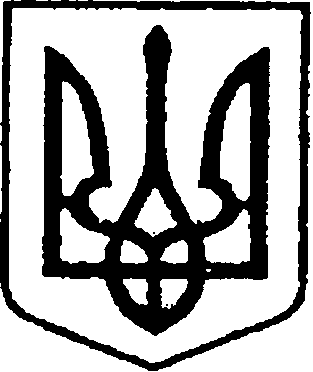 УКРАЇНАЧЕРНІГІВСЬКА ОБЛАСТЬМІСТО НІЖИНМ І С Ь К И Й  Г О Л О В А  Р О З П О Р Я Д Ж Е Н Н Явід  12 грудня    2019 р.			  м. Ніжин			 	    № 326Про затвердження Положенняпро організаційний комітетз відзначення пам’ятних дат іювілеїв  у м. Ніжині	Відповідно до статей  42, 59, 73  Закону України «Про місцеве самоврядування в Україні», Регламенту виконавчого комітету Ніжинської міської ради Чернігівської області VII скликання, затвердженим рішенням виконавчого комітету Ніжинської  міської ради від 11.08.2016  № 220  та метою консолідації та розвитку історичної свідомості,  збереження національної пам’яті й належного відзначення пам’ятних дат і ювілеїв та координації діяльності організаційного комітету з відзначення пам’ятних дат і ювілеїв  у м. Ніжині:	1. Затвердити  Положення  про організаційний комітет з відзначення пам’ятних дат і ювілеїв  у м. Ніжині (додається).	2. Організаційному комітету з відзначення пам’ятних дат і ювілеїв  у м. Ніжині, створеному розпорядженням міського голови м. Ніжина від 13.12.2018 р. № 315 «Про затвердження організаційного комітету з відзначення пам’ятних дат і  ювілеїв»,   керуватися у роботі вище окресленим Положенням.	3. Начальнику управління культури і туризму Ніжинської міської ради  Бассак Т.Ф. забезпечити оприлюднення даного розпорядження на сайті міської ради протягом п’яти робочих днів з дня його підписання.   	4. Контроль за виконанням розпорядження покласти на заступника міського голови з питань діяльності виконавчих органів ради Алєксєєнка І.В.Міський голова                                                                              А. ЛІННИКВізують:Начальник управління культуриі туризму Ніжинської міської ради				         Т.БАССАКЗаступник міського голови						І.АЛЄКСЄЄНКОКеруючий справами виконавчогокомітету Ніжинської міської ради					С. КОЛЕСНИК Начальник відділу юридично-кадровогозабезпечення								В.ЛЕГАЗатвердженорозпорядженням  міського головивід 12.12.2019 р.  № 326ПОЛОЖЕННЯПРО ОРГАНІЗАЦІЙНИЙ КОМІТЕТ З ВІДЗНАЧЕННЯ ПАМ’ЯТНИХ ДАТ І  ЮВІЛЕЇВ  У М. НІЖИНІ1.Загальні положення1.1. Організаційний комітет з відзначення пам’ятних дат і  ювілеїв у м. Ніжині (далі – Організацій      ний комітет) є тимчасовим дорадчим консультативним органом, який створений розпорядженням міського голови м. Ніжина від 13.12.2018 р. № 315 «Про затвердження організаційного комітету з відзначення пам’ятних дат і  ювілеїв» та діє з метою консолідації та розвитку історичної свідомості українського народу, збереження національної пам’яті й належного відзначення пам’ятних дат і  ювілеїв.1.2. 	Положення про Організаційний комітет має бути затверджене розпорядженням міського голови.2. 	Правові засади   2.1.	У своїй роботі Організаційний комітет керується Конституцією України, Законами України «Про охорону культурної спадщини», «Про засудження комуністичного та націонал-соціалістичного (нацистського) тоталітарних режимів в Україні та заборону пропаганди їхньої символіки», «Про увічнення перемоги над нацизмом у Другій світовій війні 1939-1945 років», «Про правовий статус та вшанування пам’яті борців за незалежність України у XX столітті», «Про реабілітацію жертв репресій комуністичного тоталітарного режиму 1917-1991 років» (назва Закону в редакції Закону № 2325-VIII від 13.03.2018) та іншим чинним законодавством, розпорядчими актами вищих владних установ України, Постановами Верховної Ради України про відзначення пам’ятних дат і ювілеїв, рекомендаціями Українського інституту національної пам’яті, міжнародним законодавством у гуманітарній сфері, яке ратифіковане Верховною Радою України, рішеннями Ніжинської міської ради та її виконавчого комітету, розпорядженнями міського голови м. Ніжина.Завдання Організаційного комітету  3.1.Завданнями Організаційного комітету є визначення переліку пам’ятних дат, видатних осіб і пам’ятних місць м. Ніжина на поточний і наступний роки, розробляння рекомендацій для управлінь культури і туризму, освіти та відділу інформаційно-аналітичної роботи та комунікацій з громадськістю щодо запровадження у поточному році системних заходів з відзначення пам’ятних дат, ушанування видатних осіб і облаштування пам’ятних місць, що мають водночас загальнонаціональне значення і безпосередньо пов’язані з історією м. Ніжина.  . При виконанні своїх завдань Організаційний комітет дотримується наступних ідеологічних принципів: пріоритетність у переліку пам’ятних дат, видатних осіб і пам’ятних місць надається тим, що мають загальнонаціональне значення й найвищий пріоритет, а також тим, що мають регіональне й місцеве значення. При цьому всі вони повинні відповідати засадам державної політики відновлення й збереження національної пам’яті, мати виховне й просвітницьке значення;у визначенні рівня пріоритетності пам’ятних дат, видатних осіб і пам’ятних місць слід керуватися  Конституцією  і  законами України,   указами  і  розпорядженнями  Президента  України, постановами  Верховної  ради  України, рекомендаціями Українського інституту національної пам’яті,  рішеннями обласної та міської ради, рішеннями виконавчого комітету Ніжинської міської ради Чернігівської області, розпорядженнями міського голови гуманітарній сфері;найвищий рівень пріоритетності слід визнавати за пам’ятними датами, видатними особами та пам’ятними місцями, що мають водночас загальнонаціональне значення й безпосередньо пов’язані з історією м. Ніжина та підтверджені документально; пам’ятні дати повинні відповідати критерію «міських дат», тобто бути значимими для всієї міської громади – сукупності організованих міських спільнот. Їхній календар має узгоджуватися із загальнодержавними;відзначення пам’ятних дат, ушанування видатних осіб і облаштування пам’ятних місць загальнонаціонального, регіонального та міського рівнів повинні мати чітку форму проведення за певними сценаріями з відповідними для кожного рівня пріоритетності урочистостями;  під час узгодження календаря пам’ятних дат державного, регіонального та міського рівнів слід уникати їх ідейного конфлікту, який може викликати напруженість відносин усередині міської громади. 4. Формування . Організаційний комітет формується з посадових осіб виконавчих органів виконавчого комітету Ніжинської міської ради, фахівців у сфері гуманітарних наук, культури, освіти, містобудування та архітектури, а також громадських діячів, які компетентні у справі визначення пам’ятних дат, ушанування видатних осіб і облаштування пам’ятних місць.. Кількісний і персональний склад Організаційного комітету, а також його голова, заступник голови, секретар визначаються з урахуванням рекомендацій управління культури і туризму та управління освіти та затверджуються розпорядженням Ніжинського міського голови.4.3.Термін дії Організаційного комітету – весь час каденції  міської ради.Порядок роботи . Організаційний комітет збирається не рідше одного разу на три місяці. Порядок денний засідань формує голова на підставі письмових пропозицій членів, а також пропозицій міського голови, управління культури і туризму, управління освіти. Питання, включені до порядку денного, не повинні виходити за межі сфери компетенції Організаційного комітету.. Рішення Організаційного комітету мають рекомендаційний характер, ухвалюються простою більшістю голосів членів, присутніх на засіданні, за наявності кворуму, який визначається як більше половини загальної кількості членів Організаційного комітету, і оформлюються протоколами, що зберігаються у голови Організаційного комітету.. Інформація про ухвалені рішення з питань порядку денного засідань Організаційного комітету оприлюднюється на офіційному сайті управління культури і туризму.. На підставі  рекомендацій Організаційного комітету  міський голова видає розпорядження про затвердження планів заходів щодо відзначення пам’ятних дат, ушанування видатних осіб і облаштування пам’ятних місць та, у разі необхідності, виконавчий комітет Ніжинської міської ради приймає відповідні рішення.. Голова Організаційного комітету  інформує членів про стан виконання планів заходів щодо відзначення пам’ятних дат, ушанування видатних осіб і облаштування пам’ятних місць з метою врахування у подальшій роботі.